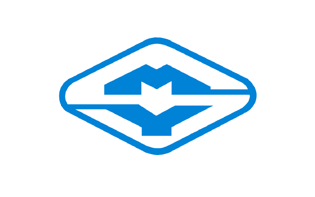 茅 以 升 科 学 技 术 奖候 选 人 申 报 表年    度：奖项名称：候选人姓名：推荐单位：北京茅以升科技教育基金会制茅以升铁道教育希望之星奖申报书所在院校                 院系           班级                  注：可另附其他说明材料。姓名姓名性别政治面貌专业家庭地址邮编家庭地址邮编电话出生年月本人手机号本人手机号身份证号主要事迹成绩与排序考试课程考试课程分 数分 数分 数考试课程考试课程考试课程分 数考试课程考试课程考试课程分 数成绩与排序成绩与排序成绩与排序成绩与排序成绩与排序成绩与排序成绩与排序成绩与排序成绩与排序成绩与排序成绩与排序总评成绩总评成绩专业排序专业排序专业排序专业总人数专业总人数专业总人数所在院系推荐意见                 签名：       公章：         年   月   日                 签名：       公章：         年   月   日                 签名：       公章：         年   月   日                 签名：       公章：         年   月   日                 签名：       公章：         年   月   日                 签名：       公章：         年   月   日                 签名：       公章：         年   月   日                 签名：       公章：         年   月   日                 签名：       公章：         年   月   日                 签名：       公章：         年   月   日                 签名：       公章：         年   月   日                 签名：       公章：         年   月   日                 签名：       公章：         年   月   日学校审查意见签名：       公章：         年   月   日签名：       公章：         年   月   日签名：       公章：         年   月   日签名：       公章：         年   月   日签名：       公章：         年   月   日签名：       公章：         年   月   日签名：       公章：         年   月   日签名：       公章：         年   月   日签名：       公章：         年   月   日签名：       公章：         年   月   日签名：       公章：         年   月   日签名：       公章：         年   月   日签名：       公章：         年   月   日评审委员会意见签名：       公章：         年   月   日签名：       公章：         年   月   日签名：       公章：         年   月   日签名：       公章：         年   月   日签名：       公章：         年   月   日签名：       公章：         年   月   日签名：       公章：         年   月   日签名：       公章：         年   月   日签名：       公章：         年   月   日签名：       公章：         年   月   日签名：       公章：         年   月   日签名：       公章：         年   月   日签名：       公章：         年   月   日